Publicado en Palma de Mallorca (Baleares)  el 17/11/2021 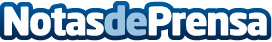 Cárdenas habla con una persona libre de deuda gracias a Repara tu Deuda y la Ley de Segunda OportunidadEl presentador de radio conoce de primera mano las historias de los beneficiarios de la Ley de Segunda OportunidadDatos de contacto:David Guerrero655 95 67 35Nota de prensa publicada en: https://www.notasdeprensa.es/cardenas-habla-con-una-persona-libre-de-deuda Categorias: Nacional Derecho Finanzas Televisión y Radio Baleares http://www.notasdeprensa.es